Председательствовал:Председатель Комиссии по предупреждению и ликвидации чрезвычайных ситуаций и обеспечению пожарной безопасности администрации МО «Себеусадское сельское поселение»    - Михайлов В.И.Присутствовали:Члены комиссии -Миткина Э.А., Иванова Г.Н., Казакова Л.И.Приглашенные:Руководители предприятий, учреждений I. О ходе работы по профилактике бытовых пожаров на территории Себеусадского сельского поселения Информацию Главы администрации Себеусадского сельского поселения Михайлова В.И. приняли к сведению. Отметили, что по состоянию на 26 августа 2019 года на территории района произошло 29 пожаров, что 3 больше, чем в АППГ. Основные причины пожаров – неисправность электропроводки, неосторожное обращение с огнем (курение в нетрезвом состоянии).1.В целях профилактики пожаров:организовать информирование населения посредством проведения сходов (встреч), а также  через средства массовой информации о порядке реализации постановлений правительства Республики Марий Эл от 06.03.2015 №100 «О возмещении многодетным детям расходов на проведение работ по ремонту электрооборудования и (или) печей и дымоходов, не отвечающих требованиям пожарной безопасности» и от 19.07.2019 года №231 «О внесении изменений в некоторые постановления правительства Республики Марий Эл»;проводить профилактические  обследования жилого сектора с целью выявления  и постановкой на учет  домов, где допускается эксплуатация печей, электропроводки с нарушениями правил пожарной безопасности;в связи сростом  пожаров по печным причинам активизировать работу среди населения о переходе на использование в частных домах газового оборудования.2. Рекомендовать руководителям организаций, учреждений:усилить информированность граждан  посредством организации собраний в трудовых коллективах, встреч по вопросам, связанным с нарушением правил эксплуатации электрооборудования, печного отопления и бытовых нагревательных приборов;3. Информацию о ходе выполнения вышеуказанных мероприятий направить в отдел ГО и ЧС и мобилизационной работе администрации Моркинского муниципального района через ЕДДС Моркинского района в срок до 1 октября  2019 года.II. Об обеспечении беспрепятственного проезда, подъезда к зданиям и сооружениям пожарной техникиИнформацию Главы администрации Себеусадского сельского поселения Михайлова В.И. приняли к сведению.1. Организовать и провести совместные с ОМВД России по Моркинскому району рейдовые мероприятия по контролю за обеспечением  беспрепятственного проезда пожарной техники к зданиям, сооружениям в населенных пунктах и установки пожарной и специальной техники в случае возникновения пожаров и чрезвычайных ситуаций;При отводе земельных участков под строительство обеспечивать соблюдение норм градостроительного проектирования в части выполнения проездов, подъездов, а также противопожарных разрывов между зданиями, строениями и хозяйственными постройками;При закрытии дорог или проездов для их ремонта или по другим причинам, создающим препятствия для проезда пожарных машин незамедлительно сообщать об этом в подразделения пожарной охраны;На период закрытия дорог в соответствующих местах устанавливать указатели направления объезда или устраивать переезды через ремонтируемые участки и подъезды к водоисточникам;В любое время года обеспечить беспрепятственный проезд пожарных машин к зданиям, сооружениям, наружным пожарным лестницам, водоисточникам, используемым для целей пожаротушения в соответствии с требованиями пожарной безопасности;Принять меры по устранению выявленных проблем, возникающим при выезде, следовании и установке пожарной техники.О состоянии готовности систем жизнеобеспечения к работе в осенне-зимних условиях 2018-2019 годов.Выступил глава администрации Себеусадского сельского поселения Михайлов В.И. с информацией о готовности  к работе в осенне-зимних условиях 2019-2020 годов. 1. В срок до 1 октября . уточнить схемы рационального задействования имеющихся на территории муниципального образования передвижных АРИЭ для обеспечения электроэнергией всех социально значимых и жизненно важных объектов. Организовать взаимодействие и согласовать с руководителями организаций, имеющих на своем балансе передвижные АРИЭ, вопрос о возможном привлечении их на конкретные объекты. Обеспечить наличие необходимого количества горюче-смазочных материалов для их работы;2. Создать в нормативных размерах аварийный запас материально-технических ресурсов для устранения аварийных ситуаций на объектах жизнеобеспечения;3. Обеспечить наличие необходимого количества резервных автономных источников электроснабжения и горюче-смазочных материалов для их работы.4. До 1 октября 2019 года уточнить наличие на территории муниципального образования тепловых пушек для первоочередного жизнеобеспечения населения и повышения устойчивости инженерной инфраструктуры в случае чрезвычайной ситуации;5. До 1 октября 2019 года организовать заключение договоров с соответствующими организациями, имеющими специальные машины  для подвоза воды до котельных, не имеющих резервного водоснабжения, на случай аварийных ситуаций на системах водоснабжения6. До 15 октября 2019 года обеспечить подготовку к работе в зимних условиях гидротехнических и других искусственных сооружений;7. В ходе проведения 2-3 октября 2019 года командно-штабного учения с органами управления, силами гражданской обороны и территориальной подсистемы Республики Марий Эл единой государственной системы предупреждения и ликвидации чрезвычайных ситуаций отработать практические мероприятия и оценить готовность сил и средств муниципального образования, привлекаемых к ликвидации последствий чрезвычайных ситуаций на объектах жизнеобеспечения населения, к функционированию в осенне-зимний период;8. До начала отопительного сезона обеспечить создание нормативного запаса песчано-соляной смеси, готовность к работе в зимних условиях специализированной снегоуборочной техники;9. В срок до 31 октября . провести проверку готовности к осенне-зимнему периоду 2019 – 2020 годов автомобильных дорог местного значения;10. В срок до 31 октября . заключить муниципальные контракты на зимнее содержание дорог общего пользования местного значения со специализированными дорожно-эксплуатационными организациями, иными организациями и частными лицами, имеющими в собственности специализированную снегоуборочную технику;IV. О прохождении весенне-летнего пожароопасного периода 2019 года и о мерах по обеспечению пожарной безопасности жилищного фонда и населенных пунктов Себеусадского сельского поселения в осенне-зимний период 2019-2020 годовВыступил глава администрации Себеусадского сельского поселения Михайлов В.И. с информацией о пожарной обстановке на территории района. Отмечено, что рост по количеству пожаров в сравнении с аналогичным периодом прошлого года составил 3 случая. В связи с тем, что при наступлении осенне-зимнего периода наблюдается рост пожаров, необходимо активизировать профилактическую работу, произвести подготовку к работе в зимнее время года источников наружного противопожарного водоснабжения, в том числе заглубить находящиеся на поверхности земли емкости с водой. 1. По вопросу обеспечения пожарной безопасности жилищного фонда и объектов социальной сферы в осенне-зимний период 2019-2020 годов :в срок до 1 октября . провести с сотрудниками целевые инструктажи по соблюдению требований пожарной безопасности в быту (с учетом наступления осенне-зимнего пожароопасного периода). Организовать проведение инструктажей в подведомственных организациях;при проведении общественных акций по благоустройству территорий обеспечить соблюдение требований к порядку использования открытого огня и разведения костров, определенных приказом МЧС России от 26 января . № 26.в срок до 1 октября . актуализировать информационно-методический материал с учетом наступления осенне-зимнего отопительного периода (печи, электропроводка, газовые баллоны);обеспечить проведение мероприятий в сроки и в объемах, рекомендованных распоряжением председателя Правительственной комиссии Республики Марий Эл по предупреждению и ликвидации чрезвычайных ситуаций и обеспечению пожарной безопасности от 6 июня . № 48 «Об организации работы по профилактике бытовых пожаров на территории Республики Марий Эл»;в первоочередном порядке провести адресную работу с гражданами, проживающими в домах с печным отоплением и ветхой электропроводкой, в том числе по информированию об имеющихся на территории муниципального образования организациях по ремонту печного отопления и электрооборудования.принять меры по обеспечению беспрепятственного проезда пожарной техники по территории муниципального образования. Особое внимание обратить на обеспечение безопасного проезда пожарной техники через мосты и труднопроходимые участки местных дорог в период распутицы;в осенне-зимний период 2019 - 2020 годов организовать и провести совместные рейдовые мероприятия по контролю за обеспечением беспрепятственного проезда пожарной техники к зданиям, сооружениям в населенных пунктах и установки пожарной и специальной техники в случае возникновения пожаров и чрезвычайных ситуаций;провести информационно-пропагандистскую работу, направленную на информирование населения о мерах по соблюдению требований пожарной безопасности при парковке личного автотранспорта во внутридворовых территориях и формирование негативного отношения в обществе к лицам, создающим препятствия для проезда транспортных средств оперативных служб;в срок до 1 ноября . завершить проведение организационных мероприятий и с наступлением зимнего периода обеспечить:исправное состояние пожарных гидрантов, их утепление и очистку от снега и льда в зимнее время, доступность подъезда пожарной техники к пожарным гидрантам в зимнее время года;наличие подъездных путей, указателей и устройств для осуществления забора воды из естественных и искусственных водоисточников;проведение в зимний период работ по очистке от снежного заноса дорог, ведущих в населенные пункты, для обеспечения проезда к ним пожарной техники;наличие и исправность средств звуковой сигнализации для оповещения людей в случае пожара;с 1 октября . еженедельно направлять в администрацию муниципального района показатели, характеризующие ход работы по обеспечению первичных мер пожарной безопасности на территории населенных пунктов муниципального образования в осенне-зимний период 2019 - 2020 годов, по установленной форме.2. Информацию о ходе выполнения вышеуказанных мероприятий направить в отдел ГО и ЧС и мобилизационной работе администрации Моркинского муниципального района через ЕДДС Моркинского района в срок до 1 октября  2019 года.V. Об организации дополнительных мер по снижению происшествий на водных объектахВыступил глава администрации Себеусадского сельского поселения Михайлов В.И. c информацией о статистических данных по количеству людей, погибших на водных объектах и о том, что по результатам опроса детей более половины не умеют плавать.1. Продолжить выполнение комплекса мероприятий по обеспечению безопасности людей на водных объектах, в том числе информационную и пропагандистскую работу;2. Организовать работу по планированию на 2020 и последующие годы достаточного количества финансовых средств на мероприятия по обеспечению безопасности людей на водных объектах, в том числе на оборудование муниципальных пляжей и установку в опасных и запрещенных для купания местах щитов (аншлагов) с предупреждениями и запрещающими надписями о запрете купания;3. одним из основных направлений по обеспечению безопасности людей на водных объектах считать работу по обучению детей плаванию. 4. С этой целью рекомендовать директору  МОУ «Себеусадская средняя общеобразовательная школа»:в срок до 20 сентября . уточнить списки учащихся общеобразовательных учреждений, не умеющих плавать (отдельно с 1 по 11 классы);в срок до 30 сентября . на родительских собраниях разъяснить порядок обучения детей плаванию в бассейнах республики и школьных бассейнах, стоимость обучения и имеющиеся льготы по обучению;вести учет детей, умеющих и не умеющих плавать; два раза в год (по состоянию на 1 октября и на 1 апреля) уточнять списки детей не умеющих плавать и причины, по которым ребенок не прошел обучение (отсутствие бассейна, отсутствие финансовых средств у родителей, отсутствие финансовых средств у образовательного учреждения, медицинские показания, другие причины (указать какие));рассмотреть возможность включения мероприятий по обучению детей плаванию, ремонту существующих и строительству новых школьных бассейнов в мероприятия национальных проектов «Образование», «Жилье и городская среда».3. Информацию о ходе выполнения вышеуказанных мероприятий направить в отдел ГО и ЧС и мобилизационной работе администрации Моркинского муниципального района через ЕДДС Моркинского района в срок до 1 октября  2019 года.РЕШЕНИЕО ходе работы по профилактике бытовых пожаров на территории Себеусадского сельского поселения1. Информацию Главы администрации Себеусадского сельского поселения Михайлова В.И. принять к сведению. 2. В целях профилактики пожаров:организовать информирование населения посредством проведения сходов (встреч), а также  через средства массовой информации о порядке реализации постановлений правительства Республики Марий Эл от 06.03.2015 №100 «О возмещении многодетным детям расходов на проведение работ по ремонту электрооборудования и (или) печей и дымоходов, не отвечающих требованиям пожарной безопасности» и от 19.07.2019 года №231 «О внесении изменений в некоторые постановления правительства Республики Марий Эл»;проводить профилактические  обследования жилого сектора с целью выявления  и постановкой на учет  домов, где допускается эксплуатация печей, электропроводки с нарушениями правил пожарной безопасности;в связи сростом  пожаров по печным причинам активизировать работу среди населения о переходе на использование в частных домах газового оборудования.3. Рекомендовать руководителям организаций, учреждений:усилить информированность граждан  посредством организации собраний в трудовых коллективах, встреч по вопросам, связанным с нарушением правил эксплуатации электрооборудования, печного отопления и бытовых нагревательных приборов;4. Информацию о ходе выполнения вышеуказанных мероприятий направить в отдел ГО и ЧС и мобилизационной работе администрации Моркинского муниципального района через ЕДДС Моркинского района в срок до 1 октября  2019 года.5. Контроль за исполнением настоящего решения оставляю за собой.РЕШЕНИЕОб обеспечении беспрепятственного проезда, подъезда к зданиям и сооружениям пожарной техники1. Информацию Главы администрации Себеусадского сельского поселения Михайлова В.И. принять к сведению.2. Организовать и провести совместные с ОМВД России по Моркинскому району рейдовые мероприятия по контролю за обеспечением  беспрепятственного проезда пожарной техники к зданиям, сооружениям в населенных пунктах и установки пожарной и специальной техники в случае возникновения пожаров и чрезвычайных ситуаций;3. При отводе земельных участков под строительство обеспечивать соблюдение норм градостроительного проектирования в части выполнения проездов, подъездов, а также противопожарных разрывов между зданиями, строениями и хозяйственными постройками;4. При закрытии дорог или проездов для их ремонта или по другим причинам, создающим препятствия для проезда пожарных машин незамедлительно сообщать об этом в подразделения пожарной охраны;5. На период закрытия дорог в соответствующих местах устанавливать указатели направления объезда или устраивать переезды через ремонтируемые участки и подъезды к водоисточникам;6. В любое время года обеспечить беспрепятственный проезд пожарных машин к зданиям, сооружениям, наружным пожарным лестницам, водоисточникам, используемым для целей пожаротушения в соответствии с требованиями пожарной безопасности;7. Принять меры по устранению выявленных проблем, возникающим при выезде, следовании и установке пожарной техники.8. Контроль за исполнением настоящего решения оставляю за собой.РЕШЕНИЕО состоянии готовности систем жизнеобеспечения к работе в осенне-зимних условиях 2018-2019 годов1. Доклад главы администрации Себеусадского сельского поселения Михайлова В.И. с информацией о готовности  к работе в осенне-зимних условиях 2019-2020 годов принять к сведению. 2. В срок до 1 октября . уточнить схемы рационального задействования имеющихся на территории муниципального образования передвижных АРИЭ для обеспечения электроэнергией всех социально значимых и жизненно важных объектов. Организовать взаимодействие и согласовать с руководителями организаций, имеющих на своем балансе передвижные АРИЭ, вопрос о возможном привлечении их на конкретные объекты. Обеспечить наличие необходимого количества горюче-смазочных материалов для их работы;3. Создать в нормативных размерах аварийный запас материально-технических ресурсов для устранения аварийных ситуаций на объектах жизнеобеспечения;4. Обеспечить наличие необходимого количества резервных автономных источников электроснабжения и горюче-смазочных материалов для их работы.5. До 1 октября 2019 года уточнить наличие на территории муниципального образования тепловых пушек для первоочередного жизнеобеспечения населения и повышения устойчивости инженерной инфраструктуры в случае чрезвычайной ситуации;6. До 1 октября 2019 года организовать заключение договоров с соответствующими организациями, имеющими специальные машины  для подвоза воды до котельных, не имеющих резервного водоснабжения, на случай аварийных ситуаций на системах водоснабжения7. До 15 октября 2019 года обеспечить подготовку к работе в зимних условиях гидротехнических и других искусственных сооружений;8. В ходе проведения 2-3 октября 2019 года командно-штабного учения с органами управления, силами гражданской обороны и территориальной подсистемы Республики Марий Эл единой государственной системы предупреждения и ликвидации чрезвычайных ситуаций отработать практические мероприятия и оценить готовность сил и средств муниципального образования, привлекаемых к ликвидации последствий чрезвычайных ситуаций на объектах жизнеобеспечения населения, к функционированию в осенне-зимний период;9. До начала отопительного сезона обеспечить создание нормативного запаса песчано-соляной смеси, готовность к работе в зимних условиях специализированной снегоуборочной техники;10. В срок до 31 октября . провести проверку готовности к осенне-зимнему периоду 2019 – 2020 годов автомобильных дорог местного значения;11. В срок до 31 октября . заключить муниципальные контракты на зимнее содержание дорог общего пользования местного значения со специализированными дорожно-эксплуатационными организациями, иными организациями и частными лицами, имеющими в собственности специализированную снегоуборочную технику;12. Контроль за исполнением настоящего решения оставляю за собой.РЕШЕНИЕО прохождении весенне-летнего пожароопасного периода 2019 года и о мерах по обеспечению пожарной безопасности жилищного фонда и населенных пунктов Себеусадского сельского поселения в осенне-зимний период 2019-2020 годов1. Доклад главы администрации Себеусадского сельского поселения Михайлов В.И. принять к сведению 2. По вопросу обеспечения пожарной безопасности жилищного фонда и объектов социальной сферы в осенне-зимний период 2019-2020 годов :в срок до 1 октября . провести с сотрудниками целевые инструктажи по соблюдению требований пожарной безопасности в быту (с учетом наступления осенне-зимнего пожароопасного периода). Организовать проведение инструктажей в подведомственных организациях;при проведении общественных акций по благоустройству территорий обеспечить соблюдение требований к порядку использования открытого огня и разведения костров, определенных приказом МЧС России от 26 января . № 26.в срок до 1 октября . актуализировать информационно-методический материал с учетом наступления осенне-зимнего отопительного периода (печи, электропроводка, газовые баллоны);обеспечить проведение мероприятий в сроки и в объемах, рекомендованных распоряжением председателя Правительственной комиссии Республики Марий Эл по предупреждению и ликвидации чрезвычайных ситуаций и обеспечению пожарной безопасности от 6 июня . № 48 «Об организации работы по профилактике бытовых пожаров на территории Республики Марий Эл»;в первоочередном порядке провести адресную работу с гражданами, проживающими в домах с печным отоплением и ветхой электропроводкой, в том числе по информированию об имеющихся на территории муниципального образования организациях по ремонту печного отопления и электрооборудования.принять меры по обеспечению беспрепятственного проезда пожарной техники по территории муниципального образования. Особое внимание обратить на обеспечение безопасного проезда пожарной техники через мосты и труднопроходимые участки местных дорог в период распутицы;в осенне-зимний период 2019 - 2020 годов организовать и провести совместные рейдовые мероприятия по контролю за обеспечением беспрепятственного проезда пожарной техники к зданиям, сооружениям в населенных пунктах и установки пожарной и специальной техники в случае возникновения пожаров и чрезвычайных ситуаций;провести информационно-пропагандистскую работу, направленную на информирование населения о мерах по соблюдению требований пожарной безопасности при парковке личного автотранспорта во внутридворовых территориях и формирование негативного отношения в обществе к лицам, создающим препятствия для проезда транспортных средств оперативных служб;в срок до 1 ноября . завершить проведение организационных мероприятий и с наступлением зимнего периода обеспечить:исправное состояние пожарных гидрантов, их утепление и очистку от снега и льда в зимнее время, доступность подъезда пожарной техники к пожарным гидрантам в зимнее время года;наличие подъездных путей, указателей и устройств для осуществления забора воды из естественных и искусственных водоисточников;проведение в зимний период работ по очистке от снежного заноса дорог, ведущих в населенные пункты, для обеспечения проезда к ним пожарной техники;наличие и исправность средств звуковой сигнализации для оповещения людей в случае пожара;с 1 октября . еженедельно направлять в администрацию муниципального района показатели, характеризующие ход работы по обеспечению первичных мер пожарной безопасности на территории населенных пунктов муниципального образования в осенне-зимний период 2019 - 2020 годов, по установленной форме.3. Информацию о ходе выполнения вышеуказанных мероприятий направить в отдел ГО и ЧС и мобилизационной работе администрации Моркинского муниципального района через ЕДДС Моркинского района в срок до 1 октября  2019 года.4. Контроль за исполнением настоящего решения оставляю за собой.РЕШЕНИЕОб организации дополнительных мер по снижению происшествий на водных объектах1. Доклад главы администрации Себеусадского сельского поселения Михайлов В.И. принять к сведению 2. Продолжить выполнение комплекса мероприятий по обеспечению безопасности людей на водных объектах, в том числе информационную и пропагандистскую работу;3. Организовать работу по планированию на 2020 и последующие годы достаточного количества финансовых средств на мероприятия по обеспечению безопасности людей на водных объектах, в том числе на оборудование муниципальных пляжей и установку в опасных и запрещенных для купания местах щитов (аншлагов) с предупреждениями и запрещающими надписями о запрете купания;4. одним из основных направлений по обеспечению безопасности людей на водных объектах считать работу по обучению детей плаванию. 5. С этой целью рекомендовать директору  МОУ «Себеусадская средняя общеобразовательная школа»:в срок до 20 сентября . уточнить списки учащихся общеобразовательных учреждений, не умеющих плавать (отдельно с 1 по 11 классы);в срок до 30 сентября . на родительских собраниях разъяснить порядок обучения детей плаванию в бассейнах республики и школьных бассейнах, стоимость обучения и имеющиеся льготы по обучению;вести учет детей, умеющих и не умеющих плавать; два раза в год (по состоянию на 1 октября и на 1 апреля) уточнять списки детей не умеющих плавать и причины, по которым ребенок не прошел обучение (отсутствие бассейна, отсутствие финансовых средств у родителей, отсутствие финансовых средств у образовательного учреждения, медицинские показания, другие причины (указать какие));рассмотреть возможность включения мероприятий по обучению детей плаванию, ремонту существующих и строительству новых школьных бассейнов в мероприятия национальных проектов «Образование», «Жилье и городская среда».6. Информацию о ходе выполнения вышеуказанных мероприятий направить в отдел ГО и ЧС и мобилизационной работе администрации Моркинского муниципального района через ЕДДС Моркинского района в срок до 1 октября  2019 года.7. Контроль за исполнением настоящего решения оставляю за собой.«ВОЛАКСОЛА ЯЛКУНДЕМ»       ТУРГОЧ КАЙШЕ СИТУАЦИЙ-ВЛАКЫМ ОНЧЫЛГОЧ КОРАНДЫМЕ ДА ПЫТАРЫМЕ ДА ТУЛАЗАП ЛУДЫКШЫДЫМЫЛЫКЫМ ШУКТЫМО ШОТЫШТО КОМИССИЙЖЕ 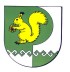 КОМИССИЯПО ПРЕДУПРЕЖДЕНИЮ И ЛИКВИДАЦИИ ЧРЕЗВЫЧАЙНЫХ СИТУАЦИЙ И ОБЕСПЕЧЕНИЮ ПОЖАРНОЙ БЕЗОПАСНОСТИ МО «СЕБЕУСАДСКОЕ СЕЛЬСКОЕ ПОСЕЛЕНИЕ»П Р О Т О К О Лзаседания комиссии д.Себеусад№727 августа 2019 годаПредседатель КЧС и ОПБ администрации МО «Себеусадское сельское поселение»В.И.МихайловСекретарь Комиссии, главный специалист администрации МО «Себеусадское сельское поселение»Э.А.Миткина«ВОЛАКСОЛА ЯЛКУНДЕМ»       ТУРГОЧ КАЙШЕ СИТУАЦИЙ-ВЛАКЫМ ОНЧЫЛГОЧ КОРАНДЫМЕ ДА ПЫТАРЫМЕ ДА ТУЛАЗАП ЛУДЫКШЫДЫМЫЛЫКЫМ ШУКТЫМО ШОТЫШТО КОМИССИЙЖЕ КОМИССИЯПО ПРЕДУПРЕЖДЕНИЮ И ЛИКВИДАЦИИ ЧРЕЗВЫЧАЙНЫХ СИТУАЦИЙ И ОБЕСПЕЧЕНИЮ ПОЖАРНОЙ БЕЗОПАСНОСТИ МО «СЕБЕУСАДСКОЕ СЕЛЬСКОЕ ПОСЕЛЕНИЕ»д.Себеусад№7/127 августа 2019 годаПредседатель КЧС и ОПБ администрации МО «Себеусадское сельское поселение»В.И.Михайлов«ВОЛАКСОЛА ЯЛКУНДЕМ»       ТУРГОЧ КАЙШЕ СИТУАЦИЙ-ВЛАКЫМ ОНЧЫЛГОЧ КОРАНДЫМЕ ДА ПЫТАРЫМЕ ДА ТУЛАЗАП ЛУДЫКШЫДЫМЫЛЫКЫМ ШУКТЫМО ШОТЫШТО КОМИССИЙЖЕ КОМИССИЯПО ПРЕДУПРЕЖДЕНИЮ И ЛИКВИДАЦИИ ЧРЕЗВЫЧАЙНЫХ СИТУАЦИЙ И ОБЕСПЕЧЕНИЮ ПОЖАРНОЙ БЕЗОПАСНОСТИ МО «СЕБЕУСАДСКОЕ СЕЛЬСКОЕ ПОСЕЛЕНИЕ»д.Себеусад№7/227 августа 2019 годаПредседатель КЧС и ОПБ администрации МО «Себеусадское сельское поселение»В.И.Михайлов«ВОЛАКСОЛА ЯЛКУНДЕМ»       ТУРГОЧ КАЙШЕ СИТУАЦИЙ-ВЛАКЫМ ОНЧЫЛГОЧ КОРАНДЫМЕ ДА ПЫТАРЫМЕ ДА ТУЛАЗАП ЛУДЫКШЫДЫМЫЛЫКЫМ ШУКТЫМО ШОТЫШТО КОМИССИЙЖЕ КОМИССИЯПО ПРЕДУПРЕЖДЕНИЮ И ЛИКВИДАЦИИ ЧРЕЗВЫЧАЙНЫХ СИТУАЦИЙ И ОБЕСПЕЧЕНИЮ ПОЖАРНОЙ БЕЗОПАСНОСТИ МО «СЕБЕУСАДСКОЕ СЕЛЬСКОЕ ПОСЕЛЕНИЕ»д.Себеусад№7/327 августа 2019 годаПредседатель КЧС и ОПБ администрации МО «Себеусадское сельское поселение»В.И.Михайлов«ВОЛАКСОЛА ЯЛКУНДЕМ»       ТУРГОЧ КАЙШЕ СИТУАЦИЙ-ВЛАКЫМ ОНЧЫЛГОЧ КОРАНДЫМЕ ДА ПЫТАРЫМЕ ДА ТУЛАЗАП ЛУДЫКШЫДЫМЫЛЫКЫМ ШУКТЫМО ШОТЫШТО КОМИССИЙЖЕ КОМИССИЯПО ПРЕДУПРЕЖДЕНИЮ И ЛИКВИДАЦИИ ЧРЕЗВЫЧАЙНЫХ СИТУАЦИЙ И ОБЕСПЕЧЕНИЮ ПОЖАРНОЙ БЕЗОПАСНОСТИ МО «СЕБЕУСАДСКОЕ СЕЛЬСКОЕ ПОСЕЛЕНИЕ»д.Себеусад№7/427 августа 2019 годаПредседатель КЧС и ОПБ администрации МО «Себеусадское сельское поселение»В.И.Михайлов«ВОЛАКСОЛА ЯЛКУНДЕМ»       ТУРГОЧ КАЙШЕ СИТУАЦИЙ-ВЛАКЫМ ОНЧЫЛГОЧ КОРАНДЫМЕ ДА ПЫТАРЫМЕ ДА ТУЛАЗАП ЛУДЫКШЫДЫМЫЛЫКЫМ ШУКТЫМО ШОТЫШТО КОМИССИЙЖЕ КОМИССИЯПО ПРЕДУПРЕЖДЕНИЮ И ЛИКВИДАЦИИ ЧРЕЗВЫЧАЙНЫХ СИТУАЦИЙ И ОБЕСПЕЧЕНИЮ ПОЖАРНОЙ БЕЗОПАСНОСТИ МО «СЕБЕУСАДСКОЕ СЕЛЬСКОЕ ПОСЕЛЕНИЕ»д.Себеусад№7/527 августа 2019 годаПредседатель КЧС и ОПБ администрации МО «Себеусадское сельское поселение»В.И.Михайлов